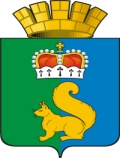 ПОСТАНОВЛЕНИЕАДМИНИСТРАЦИИ ГАРИНСКОГО ГОРОДСКОГО ОКРУГА     В соответствии с Федеральными законами от 06 октября 2003 г. № 131-ФЗ «Об общих принципах организации местного самоуправления в Российской Федерации», от 21 декабря 1994 г. № 69-ФЗ «О пожарной безопасности», постановлением Правительства РФ от 16.09.2020 г. № 1479 «Об утверждении Правил противопожарного режима в Российской Федерации», приказом Министерства природных ресурсов и экологии Российской Федерации от 06.09.2016 г. № 457 «Об утверждении Порядка ограничения пребывания граждан в лесах и въезда в них транспортных средств, проведения в лесах определенных видов работ в целях обеспечения пожарной безопасности в лесах и Порядка ограничения пребывания граждан в лесах и въезда в них транспортных средств, проведения в лесах определенных видов работ в целях обеспечения санитарной безопасности в лесах, руководствуясь  Уставом Гаринского городского округа ПОСТАНОВЛЯЮ:1. Запретить посещение гражданами лесов и въезд в леса транспортных средств на территории Гаринского городского округа с 14 мая 2021 года по 27 июня 2021 года.2. Специалистам территориальных органов администрации Гаринского городского округа совместно с отделом ГО ЧС и МОБ работы администрации Гаринского городского округа,  отделом надзорной деятельности и профилактической работы Серовского городского округа, Сосьвинского городского округа, Гаринского городского округа УНД и ПР ГУ МЧС России по Свердловской области (по согласованию), ГКУ СО «Гаринское лесничество», ПЧ 6/3 ГКПТУ СО «ОПС СО№ 6»                                     по Свердловской области (по согласованию), представителями добровольных пожарных дружин:- проводить ежедневный сбор информации и анализ пожарной обстановки на территории Гаринского городского округа, а в случае ухудшения обстановки немедленно информировать комиссию по чрезвычайным ситуациям и пожарной безопасности Гаринского городского округа;- разъяснительную работу по соблюдению требований пожарной безопасности в условиях особого противопожарного режима.3. Рекомендовать начальнику МО МВД «Серовский» Якимову О.В.:3.1 выставить посты ГИБДД в часто посещаемых гражданами местах с целью недопущения посещения лесных массивов;3.2 проводить разъяснительную работу на постах ГИБДД о запрете посещения гражданами лесных массивов на территории Гаринского городского округа.4. Руководителям организаций, осуществляющих свою деятельность на территории Гаринского городского округа (независимо от форм собственности):- организовать информирование работников организаций об ограничении пребывания граждан в лесах и въезда в них транспортных средств на территории Гаринского городского округа;- провести с работниками внеплановые инструктажи по пожарной безопасности.5.  Настоящее постановление опубликовать (обнародовать).          6. Контроль за исполнением настоящего постановления оставляю за собой.12.05.2021 г.№166166  п.г.т. Гари  п.г.т. ГариОб ограничении пребывания граждан в лесах и въезда в них транспортных средств на территории Гаринского городского округаОб ограничении пребывания граждан в лесах и въезда в них транспортных средств на территории Гаринского городского округаОб ограничении пребывания граждан в лесах и въезда в них транспортных средств на территории Гаринского городского округаОб ограничении пребывания граждан в лесах и въезда в них транспортных средств на территории Гаринского городского округаОб ограничении пребывания граждан в лесах и въезда в них транспортных средств на территории Гаринского городского округаГлава Гаринского городского округа                                                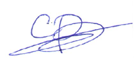 С.Е. Величко